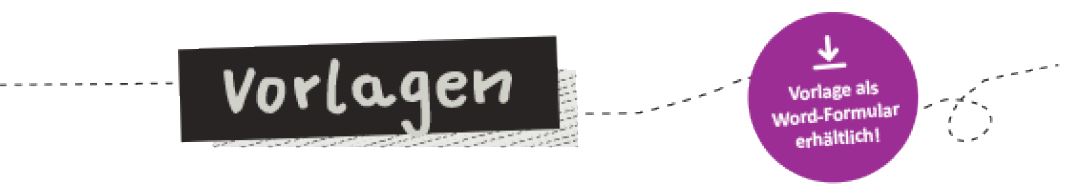 ProjektberichtAnStadt Minden			        Übermittlung per städtischer BotenpostFB 1.1 –Kulturbüro-Frau Martina JonasSchule:Klasse:Klassenlehrer/in:Schüler*innen-Anzahl: Kultureinrichtung/ Künstler*in:Sparte:Datum, an dem das Kulturstrolche-Angebot durchgeführt wurde:Bericht:1.Schritt:2.Schritt:3.Schritt:Fazit:Anmerkungen:Anlage (Fotos Schüler*innenberichte etc.):